習題二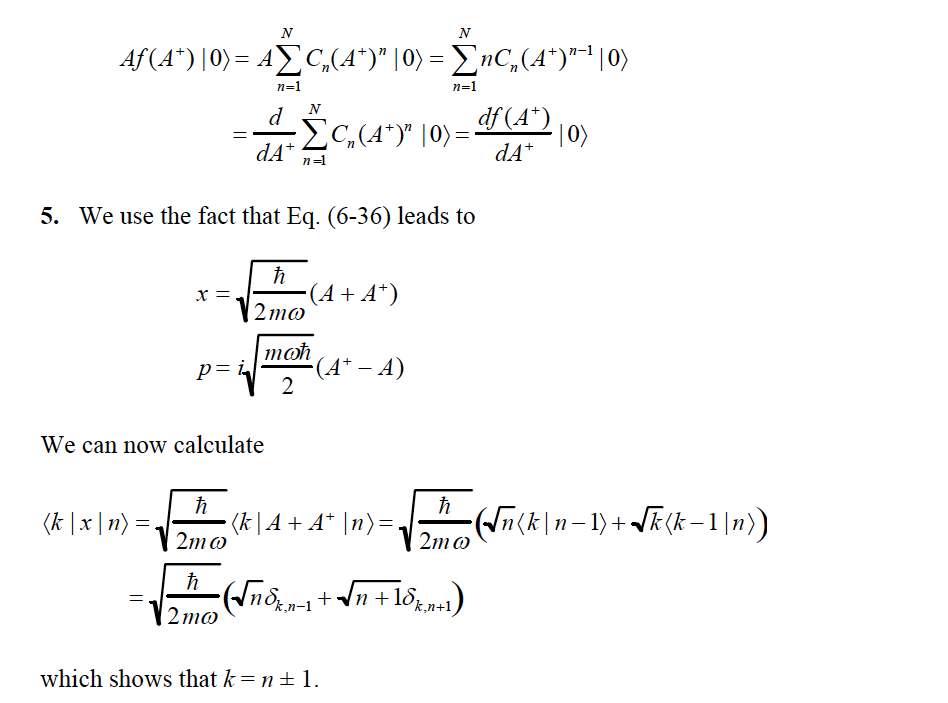 9.    10. 11. 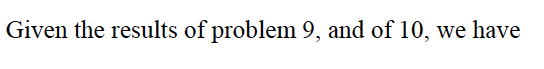 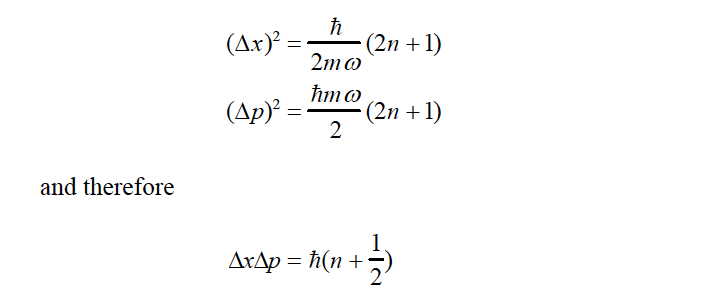 